Преимущества и недостатки алюминиевых радиаторовСовременные алюминиевые батареи в том виде, каком мы их знаем, буквально ворвались на наш рынок около 10 лет назад, завоевывая его семимильными шагами и вытесняя чугунные и стальные радиаторы.В действительности материал, из которого изготавливаются приборы отопления, — это не алюминий в чистом виде. Этот металл не отличается прочностью, поэтому в промышленности применяются разные сплавы с ним, такие как дюралюминий, силумин и прочие. Батареи отопления делают из силумина, в нем присутствует значительная доля кремния (до 13%) для повышения прочности изделия и уменьшения его себестоимости, при этом сохраняются все теплопроводящие свойства алюминия.Конструкция отопительных алюминиевых радиаторов следующая: каждая секция имеет 2 горизонтальных канала большого диаметра и один вертикальный, чей диаметр намного меньше. От него отходит несколько ребер, обеспечивающих отбор тепловой энергии у нагретой воды, протекающей по трубке, и передачу его воздуху помещения. Также ребра отдают в комнату и лучистое тепло.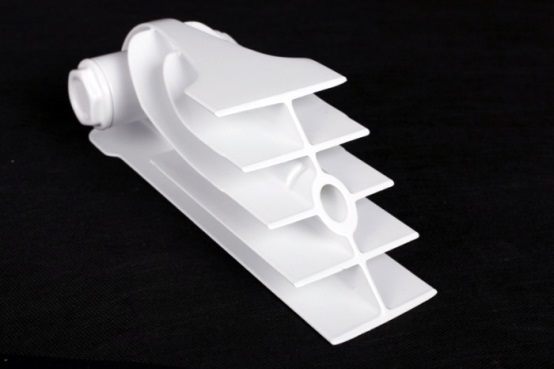 Чем же так хороши эти батареи отопления, что так быстро заняли уверенные лидирующие позиции на нашем рынке? Секрет – в достоинствах алюминиевых радиаторов, их лучше рассмотреть в сравнении с традиционными нагревателями из чугуна:Величина теплоотдачи. Она обусловлена физическими свойствами алюминия, лучшие показатели есть только у меди, но она не в пример дороже. Секции чугунных и алюминиевых приборов с одинаковым межосевым размером имеют тепловую мощность 140 и 180 Вт соответственно.Малый вес. Изделия легко монтировать даже в конструкции из пористого бетона. Чугунные батареи в 3—4 раза тяжелее.Быстрый нагрев поверхностей и остывание. Благодаря этому свойству радиатор из алюминия хорошо поддается количественной (по расходу) и качественной (по температуре) регулировке теплоносителя, поддерживая требуемый климат в помещении. Нагреватель из чугуна настолько инертен, что практически не поддается автоматической регулировке.Небольшая вместительность по теплоносителю (0.15—0.25 л). Она обусловлена малыми диаметрами протоков. Системы отопления с подобными приборами нагреваются быстрее и требуют меньшего количества энергии, а значит, более экономичны. Для сравнения: в чугунную секцию вмещается не менее 1.5 л воды.Доступная стоимость.Конечно же, у алюминиевых батарей есть и недостатки. Их совсем немного и в странах западной Европы им никто не придает значения. Однако, в реалиях стран бывшего СССР эти недостатки оказались существенными. Причины две: мягко говоря, некачественный теплоноситель и скачки давления в системах централизованного теплоснабжения. Неподготовленная сетевая вода с высоким содержанием кислорода и водородным показателем рН, далеким от нейтрального, вступает в химическую реакцию со сплавом радиатора и постепенно разрушает его.Масла в огонь добавляют наши домашние умельцы, любящие заземлять различные электроприборы через стояки централизованного отопления. В результате химическая реакция, о которой упоминалось выше, превращается в электрохимическую коррозию, отчего алюминиевые стенки батареи отопления очень быстро становятся тоньше и трескаются от первого же гидроудара.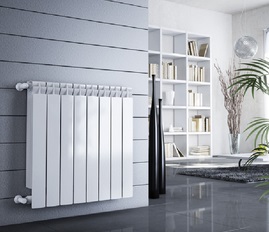 Второй недостаток кроется в неспособности алюминиевых радиаторов противостоять высокому давлению теплоносителя, нередко возникающему в централизованных сетях. Причины две: поднятие давления повышающими насосами для доставки теплоносителя на верхние этажи высотных зданий и неконтролируемые гидроудары при пуске систем в осенний период. Последние представляют особую опасность, скачки давления могут превышать рабочее в 3—4 раза.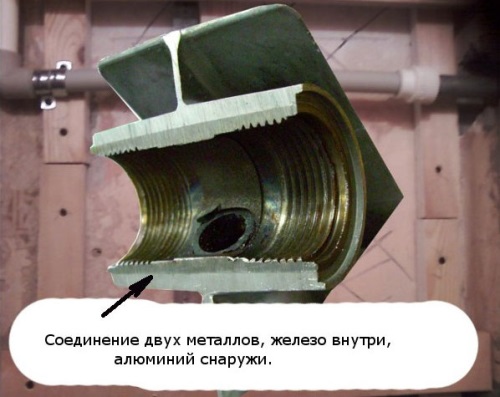 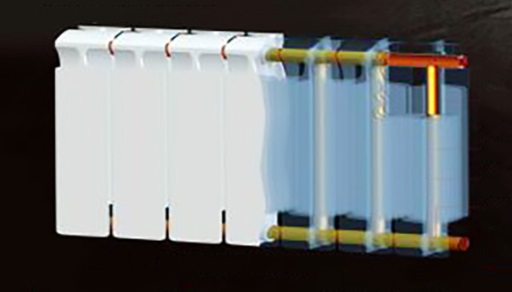 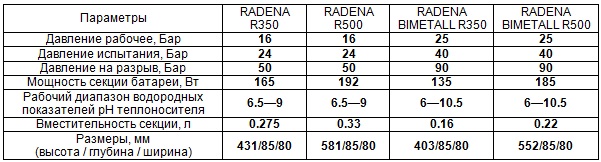 